國立宜蘭大學電機工程學系專題成果報告書中文題目英文題目專題組員：Bxxxxxxx○○○ Bxxxxxxx○○○ Bxxxxxxx○○○ Bxxxxxxx○○○ Bxxxxxxx○○○指導教授：○○○博士Advisor : ○○○ Ph. D. 中華民國○○○年○○月國立宜蘭大學專題成果報告書指導教授同意書專題題目：○○○○○○○○○○○○係由本人指導撰述，同意提付審查。指導教授：　　　　　　（簽章）中華民國   年   月   日摘要每個段落開始的第一行，需空二個字元，撰寫語文為中文者採最小行高 24pt與後段距離8pt且需左右對齊及標點符號不能溢出，中文字體使用14pt標楷體；。段落間距設定不勾選「文件隔線被設定時，貼齊格線」。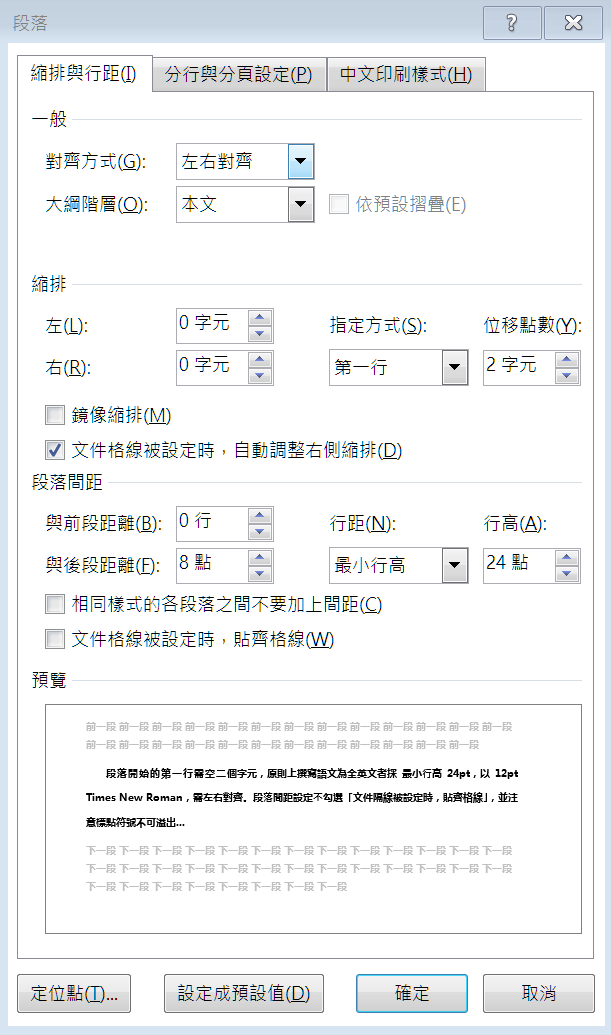 請至WORD的「段落」功能進行設定。Abstract (非必要)段落開始的第一行需空二個字元，原則上撰寫語文為全英文者採 最小行高 24pt，以 12pt Times New Roman，需左右對齊。段落間距設定不勾選「文件隔線被設定時，貼齊格線」，並注意標點符號不可溢出...序言或誌謝詞 (非必要)每個段落開始的第一行，需空二個字元，撰寫語文為中文者採最小行高 24pt與後段距離8pt且需左右對齊及標點符號不能溢出，中文字體使用14pt標楷體；。段落間距設定不勾選「文件隔線被設定時，貼齊格線」。目錄摘要	IIAbstract (非必要)	III序言或誌謝詞 (非必要)	IV目錄	V表目錄	VI圖目錄	VII第一章	緒論(20pt)	1壹、	創作動機與目的(18pt)	1貳、	作品簡述	1參、	系統流程說明	2第二章	硬體規格介紹	3壹、	範例規格	3貳、	硬體架構接線圖	3第三章	實驗結果	4壹、	數據分析方法	4貳、	實驗過程	4參、	討論	5第四章	結論與未來展望	6參考文獻	7附錄(非必要)	8表目錄表 1  示範表	4圖目錄圖 1 範例系統流程圖[1]	2圖 2 範例接線圖	3緒論(20pt) 創作動機與目的(18pt)簡述本專題的目的，進行的方法，預定的成果，及完成的成果。格式：每個段落開始的第一行，需空二個字元，撰寫語文為中文者採最小行高 24pt與後段距離8pt且需左右對齊及標點符號不能溢出，中文字體使用14pt標楷體；。段落間距設定不勾選「文件隔線被設定時，貼齊格線」。作品簡述分段說明本專題研究的目的，列出本專題所欲設計系統的規格如以直流馬達控制系統為例，應列出： 馬達的可控速範圍。馬達控制系統的速度調整率。馬達速度響應的穩態與暫態規格。格式：原則上撰寫語文為全英文者採 最小行高 24pt，以 12pt Times New Roman。需左右對齊。落間距設定不勾選「文件隔線被設定時，貼齊格線」，並注意標點符號不可溢出...章節標題、字體、間距、大小可自訂。ABCDEFGHIJKLMNOPQR系統流程說明請說明專題製作流程圖，段落請空格文字並左右對齊。圖 1 範例系統流程圖[1]資料來源：本研究整理硬體規格介紹範例規格請說明設備規格或使用的軟、硬體若有圖片，請標示說明。Arduino Mega 2560文字說明......硬體架構接線圖請以文字說明圖片內容，且須圖文對照，ex：如圖2所示。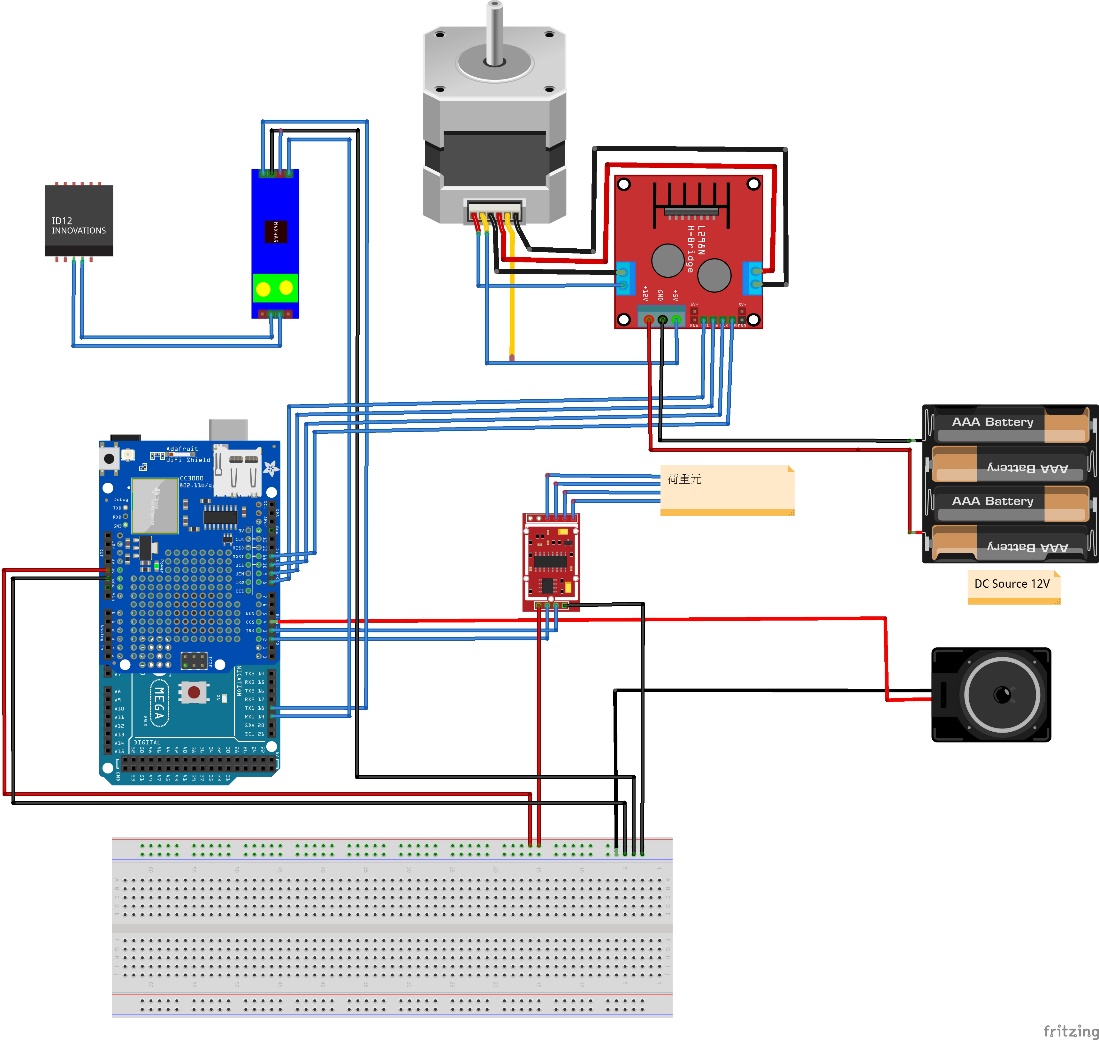 圖 2 範例接線圖實驗結果數據分析方法請說明完成本專題所需的理論模式與實際方塊圖，同時分析設計的方法與步驟，文中的方程式、圖及表等均需詳加編號。實驗過程硬體製作：線路的規劃、繪圖，及實驗波形等。軟體發展：軟體程式的流程圖。實測數據。其它相關資料。文字內容有如表 1所示，需在同一頁或下一頁看到對應的表格。表 1  示範表接續下表續表 1  示範表資料來源：ex本研究……討論討論應列出所設計完成的系統性能如何？此應對照簡介中所列規格逐項比較，說明差別的原因並提出改進的方法以供下屆同學參考。專題中若含理論推導部份，應特別說明理論推導結果與實測數據是否能互相配合？若實驗數據未能符合理論預測結果，請說明差異的原因。結論與未來展望結論與未來展望-請針對研究成果進行總結，並列出對本專題未來的發展的建議。參考文獻在本文中確實有提及、參考引用而文內有附註的文獻才列入參考文獻，不可遺漏，相關格式請參考IEEE參考文獻格式範例撰寫。IEEE參考文獻網址： https://ppt.cc/faHtdx參考文獻及附錄：應包括文獻名稱、作者姓名、卷數、頁 數、出版年月及出版處所。[1] 作者(出版年)。書名。出版地：出版者。[1]林文達(民81)。教育行政學。臺北市：三民。[2] 作者(年份，檢索日期)。標題（版本）。檢自URL。	[2] 教師與教師團體之定位與合理協商、協議權工作小組(2002，Jun. 29, 2003)。教師組織工會問題之研析。檢自http://www.edu.tw/ed.ures/911126 /910920-1.htm[3][4][5][6][7]附錄(非必要)專題報告書一定要有書背，請參考以下格式製作項目數據說明項目數據說明4cm國立宜蘭大學電機工程學系4cm專題成果報告書專題題目ex國立宜蘭大學電機工程學系1cm畢業學年度108